ПЛАН И РАСПОРЕД ПРЕДАВАЊАП1, П2, ...., П15 – Предавање прво, Предавање друго, ..., Предавање петнаесто, Ч - ЧасоваПЛАН ВЈЕЖБИВ1, В2, ...., В15 – Вјежба прва, Вјежба друга, ..., Вјежба петнаеста, ТВ – Теоријска вјежба, ПВ – Практична вјежбаРАСПОРЕД ВЈЕЖБИГ1, Г2, Г3, Г4 – Група прва, Група друга, Група трећа, Група четврта, Ч – Часова ШЕФ КАТЕДРЕ:Проф. др Звездана Рајковача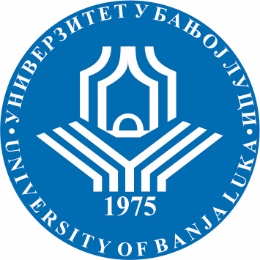 УНИВЕРЗИТЕТ У БАЊОЈ ЛУЦИМЕДИЦИНСКИ ФАКУЛТЕТКатедра за ОБАВЕЗНО ПОПУНИТИ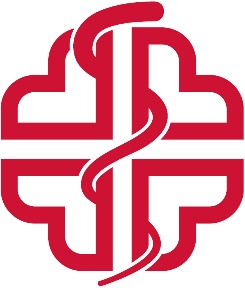 Школска годинаПредметШифра предметаСтудијски програмЦиклус студијаГодина студијаСеместарБрој студенатаБрој група за вјежбе2021/2022.РадиофармацијаОРТ16РФАРОРТ18РФРадиолошка технологијаПрвиТрећаV182СедмицаПредавањеТематска јединицаДанДатумВријемеМјесто одржавањаЧНаставникIП1Уводно предавање Уторак05.10.2021.15:00– 15:45Сала 3, ФФВ1Проф. др Звездана РајковачаIIП2Основна структура атома и врсте радиоактивног зрачењаУторак12.10.2021.15:00– 15:45Сала 3, ФФВ1Проф. др Звездана РајковачаIIIП3Јонизујућа зрачења и интеракција зрачења са материјомУторак19.10.2021.15:00– 15:45Сала 3, ФФВ1Проф. др Звездана РајковачаIVП4Производња радионуклида за примјену у нуклеарној медициниУторак26.10.2021.15:00– 15:45Сала 3, ФФВ1Проф. др Звездана РајковачаVП5Пројектовање и организација радиофармацеутске лабораторије Уторак02.11.2021.15:00– 15:45Сала 3, ФФВ1Проф. др Звездана РајковачаVIП6Обиљежавање са 99mTc и комплети за обиљежавање I диоУторак09.11.2021.15:00– 15:45Сала 3, ФФВ1Проф. др Звездана РајковачаVIIП7Обиљежавање са 99mTc и комплети за обиљежавање II диоУторак16.11.2021.15:00– 15:45Сала 3, ФФВ1Проф. др Звездана РајковачаVIIIП8Контрола квалитета  радиофармацеутикаУторак23.11.2021.15:00– 15:45Сала 3, ФФВ1Проф. др Звездана РајковачаIXП9Обиљежавање крвних ћелијаУторак30.11.2021.15:00– 15:45Сала 3, ФФВ1Проф. др Звездана РајковачаXП10Радиофармацеутици за PET/СТУторак07.12.2021.15:00– 15:45Сала 3, ФФВ1Проф. др Звездана РајковачаXIП11Основе радионуклидне терапијеУторак14.12.2021.15:00– 15:45Сала 3, ФФВ1Проф. др Звездана РајковачаXIIП12Механизми локализације  радиофармацеутикаУторак21.12.2021.15:00– 15:45Сала 3, ФФВ1Проф. др Звездана РајковачаXIIIП13Радиолошки и токсиколошки аспекти примјене радиофармацеутикаУторак28.12.2021.15:00– 15:45Сала 3, ФФВ1Проф. др Звездана РајковачаXIVП14Радиоимунолошке анализе Уторак04.01.2022.15:00– 15:45Сала 3, ФФВ1Проф. др Звездана РајковачаXVП15Легислатива у радиофармацијиУторак11.01.2022.15:00– 15:45Сала 3, ФФВ1Проф. др Звездана РајковачаСедмицаВјежбаТип вјежбеТематска јединицаIВ1ТВУводна вјежбаIIВ2ТВЗаштита и правила при раду са отвореним изворима јонизујућег зрачења IIIВ3ТВ Организација радиофармацеутске лабораторије IVВ4ПВРачунски задаци из закона радиоактивног распада VВ5ПВРачунски задаци за елуирање 99Mo/99mTc генератораVIВ6ПВРачунски задаци – Припрема и примјена 99mTc-радиофармацеутикаVIIВ7ПВКонтрола квалитета мјерача активности – дозе калибраторVIIIВ8ПВПрипрема и примјена 99mTc-радиофармацеутикаIXВ9ПВКонтрола квалитете  99mTc-радиофармацеутикаXВ10ТВКонтрола квалитете  радиофармацеутика за PET/СТXIВ11ТВПрипрема пацијента за радионуклидну терапију XIIВ12ТВСеминарски радовиXIIIВ13ТВСеминарски радовиXIVВ14ТВСеминарски радовиXVВ15ТВНадокнада вјежбиГрупаДанВријемеМјесто одржавањаЧСарадникГ1Петак12:00 – 13:30Сала 3, Фармација/ Сала 3, ФФВ/УКЦ РС2Dr sci. ph. Аљоша СтанковићГ2Петак13:30 – 15:00Сала 3, Фармација/ Сала 3, ФФВ/УКЦ РС2Dr sci. ph. Аљоша Станковић